Assessment Guidance Risk AssessmentRisk AssessmentRisk AssessmentRisk AssessmentRisk AssessmentRisk Assessment for the activity ofTrainingTrainingDate25/08/18Club or SocietyShōrinji KenpōAssessorPresident or Students’ Union staff member(Lia) Hayley PhebySigned offPART A PART A PART A PART A PART A PART A PART A PART A PART A PART A PART A (1) Risk identification(1) Risk identification(1) Risk identification(2) Risk assessment(2) Risk assessment(2) Risk assessment(2) Risk assessment(3) Risk management(3) Risk management(3) Risk management(3) Risk managementHazardPotential ConsequencesWho might be harmed(user; those nearby; those in the vicinity; members of the public)InherentInherentInherentResidualResidualResidualFurther controls (use the risk hierarchy)HazardPotential ConsequencesWho might be harmed(user; those nearby; those in the vicinity; members of the public)LikelihoodImpactScoreControl measures (use the risk hierarchy)LikelihoodImpactScoreFurther controls (use the risk hierarchy)Students not completing a full warm up, including cardiovascular exercises and stretchingInjuryUser122Participants will not be allowed to participate without proper warm-up122Qualified first aider on siteStudents not listening to instructionsInjuryUser and training partner224Concise instructions and confirmation they have been understoodActivities supervised by senior instructors224Qualified first aider on sitePhysical exertion / injury in classCould lead to some pain, or in serious cases, a pulled muscleUser336Warm-upClear instructions as to the activity in order to avoid injury122Qualified first aider on siteAsk that students recently injured take the necessary rest time to ensure they heal fully and do not put themselves at riskNature of SitePeople may trip, fall, or slip, due to generally slippery flooringUser, those nearby224Ensure that students do not wear socks122Make students aware at the beginning of training of trip hazards and ask them to behave in a sensible manner ExhaustionCould lead to an increased likelihood of injury, and syncope in extreme circumstances (particularly hot and humid conditions)User212Regular water breaks111If a student appears exhausted, be pro-active in asking them to sit out to eliminate the risk of further exhaustion or other consequencesFire alarmPeople may panic, collide, or trip as they aim to leave the building. They may also get lost if route isn’t knownAll those in vicinity111Make sure that everyone attending is aware of where the fire exits are, and where the assembly point is111Check regularly if there are any scheduled fire alarm testsPART B – Action PlanPART B – Action PlanPART B – Action PlanPART B – Action PlanPART B – Action PlanPART B – Action PlanPART B – Action PlanPART B – Action PlanRisk Assessment Action PlanRisk Assessment Action PlanRisk Assessment Action PlanRisk Assessment Action PlanRisk Assessment Action PlanRisk Assessment Action PlanRisk Assessment Action PlanRisk Assessment Action PlanPart no.Action to be taken, incl. CostBy whomTarget dateTarget dateReview dateOutcome at review dateOutcome at review date1Ensure that committee members are made aware of fire proceduresAnne-Louise Gale-Burnett01/10/1801/10/18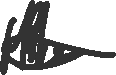 Responsible committee member signature: Anne-Louise Gale-BurnettResponsible committee member signature: Anne-Louise Gale-BurnettResponsible committee member signature: Anne-Louise Gale-BurnettResponsible committee member signature: Anne-Louise Gale-BurnettResponsible committee member signature: Anne-Louise Gale-BurnettResponsible committee member signature:Responsible committee member signature:Responsible committee member signature:Print name: Anne-Louise Gale-BurnettPrint name: Anne-Louise Gale-BurnettPrint name: Anne-Louise Gale-BurnettPrint name: Anne-Louise Gale-BurnettDate: 25/08/2018Print name: Hayley Pheby Print name: Hayley Pheby Date: 28/08/2018EliminateRemove the hazard wherever possible which negates the need for further controlsIf this is not possible then explain whySubstituteReplace the hazard with one less hazardousIf not possible then explain whyPhysical controlsExamples: enclosure, fume cupboard, glove boxLikely to still require admin controls as wellAdmin controlsExamples: training, supervision, signagePersonal protectionExamples: respirators, safety specs, glovesLast resort as it only protects the individualLIKELIHOOD5510152025LIKELIHOOD448121620LIKELIHOOD33691215LIKELIHOOD2246810LIKELIHOOD11234512345IMPACTIMPACTIMPACTIMPACTIMPACTImpactImpactHealth & Safety1Trivial - insignificantVery minor injuries e.g. slight bruising2MinorInjuries or illness e.g. small cut or abrasion which require basic first aid treatment even in self-administered.  3ModerateInjuries or illness e.g. strain or sprain requiring first aid or medical support.  4Major Injuries or illness e.g. broken bone requiring medical support >24 hours and time off work >4 weeks.5Severe – extremely significantFatality or multiple serious injuries or illness requiring hospital admission or significant time off work.  LikelihoodLikelihood1Rare e.g. 1 in 100,000 chance or higher2Unlikely e.g. 1 in 10,000 chance or higher3Possible e.g. 1 in 1,000 chance or higher4Likely e.g. 1 in 100 chance or higher5Very Likely e.g. 1 in 10 chance or higher